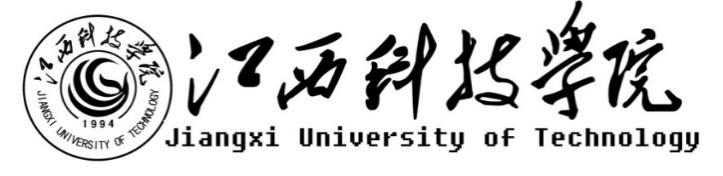 江西科技学院关于剧场AP设备采购项目公开询价邀请函项目编号：JK20220926001项目名称：剧场AP设备采购项目一、询价邀请函按照公开、公平、公正的原则，经学校研究决定，将江西科技学院剧场AP设备采购项目公开询价信息公布，欢迎国内合格的供应商参与,校内教职工均可推荐符合条件的供应商来参与，以利于做好信息透明、机会均等、程序规范、标准统一的要求。一、项目说明1.项目编号：JK202209260012.项目名称：剧场AP设备采购项目3.数量及主要技术要求: 4.参与人资格标准：本项目采用资格预审制，发布公开询价公告后，各潜在参与人在满足资格要求并提供以下相关证明资料方能参与本项目报价（1）参与人应具有独立法人资格，具有独立承担民事责任能力的生产厂商或授权代理商。（2）参与人应具有提供AP设备及服务的资格及能力，具备相应的维护保养能力。在南昌市范围有固定服务机构优先。（3）参与人应遵守中国的有关法律、法规和规章的规定。（4）参与人具有相关AP设备项目和良好的售后服务应用成功案例。近三年未发生重大安全或质量事故。（5）参与人须有良好的商业信誉和健全的财务制度。（6）参与人有依法缴纳税金的良好记录。5.报价响应文件递交方式：密封报价，按规定时间送达或邮寄。6.报价响应文件递交截止时间：2022年10月09日上午16:00前7.报价响应文件递交地点：江西科技学院后勤中心204联系人：吴震林；联系电话：0791-88136832，138708300118.参加本项目的参与人如对公开询价邀请函列示清单内容存有疑问的，请在报价响应文件递交截止之日前，将问题以书面形式（有效签署的原件并加盖公章）提交至学校业务对接人，联系人：刘浩；电话：13576976116；加盖公章的质疑文件进行回复。9.本项目最终成交结果会在中教集团后勤贤知平台“中标信息公示”板块公示，网址：www.ceghqxz.com。参加本项目的参与人如对采购过程和成交结果有异议的，请以书面形式（有效签署的原件并加盖公章），并附有相关的证据材料，提交至集团内控部。投诉受理部门：中教集团内控部，投诉电话： 0791-88106510 /0791-88102608二、参与人须知1.所有货物均以人民币报价；2.报价响应文件2份，报价响应文件必须用A4幅面纸张打印，须由参与人填写并加盖公章（正本1份副本1份）；3.报价响应文件用不退色墨水书写或打印，因字迹潦草或表达不清所引起的后果由参与人自负；4. 报价响应文件及所有相关资料需同时进行密封处理，并在密封处加盖公章，未做密封处理及未加盖公章的视为无效报价；5.一个参与人只能提交一个报价响应文件。但如果参与人之间存在下列互为关联关系情形之一的，不得同时参加本项目报价：(1) 法定代表人为同一人的两个及两个以上法人；(2) 母公司、直接或间接持股50％及以上的被投资公司;(3) 均为同一家母公司直接或间接持股50％及以上的被投资公司。三、售后服务要求1.免费保修期；2.应急维修时间安排；3.培训计划及人员安排；4.维修地点、地址、联系电话及联系人员；5.维修服务收费标准；6.主要零配件及易耗品价格；7.制造商的技术支持。四、确定成交参与人标准及原则：1.本项目为自有资金而非财政性资金采购，采购人按企业内部规定的标准进行评定 ；2.参与人所投物品符合需求、质量和服务等的要求,经过磋商所报价格为合理价格的参与人为成交参与人；3.最低报价不作为成交的保证。江西科技学院二、公开询价货物一览表说明：采用国内主流品牌，投标单位可以根据需求提供相应品牌参数，自行勘察场地，满足投标要求，达到较好的效果。注：本项目采用“公开询价”方式进行，《公开询价货物一览表》中所描述的“设备名称”、“规格型号（技术参数）”等信息均为采购人根据自身需求提供的参考数据，除采购人特殊要求外，参与人可根据以上信息在满足采购人要求基础上提供优化方案及所匹配产品，采购人将优先选择性价比高且符合要求的产品，请供应商在制作响应文件时仔细研究项目需求说明。供应商不能简单照搬照抄采购单位项目需求说明中的技术、商务要求，必须作实事求是的响应。如照搬照抄项目需求说明中的技术、商务要求的，中标后供应商在同采购单位签订合同和履约环节中不得提出异议，一切后果和损失由中标供应商承担。参与人所投商品需要提供品牌、规格型号等真实详细信息，禁止复制采购人所提供的参考参数，确保设备为原厂正品并按原厂提供质保。参与人所投商品报价应包含税费、运输费、搬运费、整体实施、安装（调试费、售后服务等一切费用，供应商务必自行踏勘现场，测算具体工程量，一次性包干，结算时合同价不作调整，确保为交钥匙工程。江西科技学院关于剧场AP设备采购项目报价响应文件参与人名称（公司全称）：XXXX参与人授权代表：XXXX此封面应作为报价响应文件封面1、询价响应函致：XXX学校    根据贵学校编号为         项目名称为       的公开询价邀请，本签字代表         （全名、职务）正式授权并代表我方              （参与人公司名称）提交下述文件。(1) 报价一览表 (2) 参与人资质证明据此函，签字代表宣布同意如下：    1.所附详细报价表中规定的应提供和交付的货物及服务报价总价（国内现场交货价）为人民币             ，即             （中文表述），交货期为       天 。2.同意参加本项目的报价，并已详细审查全部公开询价文件，包括修改文件（如有的话）和有关附件，将自行承担因对全部询价文件理解不正确或误解而产生的相应后果。    3.保证遵守公开询价文件的全部规定，所提交的材料中所含的信息均为真实、准确、完整，且不具有任何误导性。    4.同意按公开询价文件的规定履行合同责任和义务。5.同意提供按照贵方可能要求的与其公开询价有关的一切数据或资料6.完全了解本项目是贵方自有资金而非财政性资金组织的采购，并接受贵方按企业内部规定的标准进行的评定，以及完全理解贵方不一定要接受最低的报价作为成交价。参与人（公司全称并加盖公章）：                       参与人授权代表签字：                 电  话：                  （手机号码）日  期：     年    月    日1、报价一览表参与人：（公司全称并加盖公章）项目编号：货币单位：注：1.如果按单价计算的结果与总价不一致,以单价为准修正总价。2.如果不提供详细参数和报价将视为没有实质性响应公开询价文件。参与人授权代表（签字或盖章）：日 期：3、参与人资质材料参与人需要提供以下材料：营业执照复印件授权经销商或代理商证明材料复印件质保期和售后服务承诺书（参与人自行起草）以上材料复印件须加盖参与人公司公章，并与报价一览表一同密封序号物品名称品牌、型号、技术参数单位数量单价（元）总价（元）1高密放装AP1、支持802.11ax标准，采用三路双频设计，一个2.4GHz射频卡，两个5GHz射频卡2、采用硬件独立的三射频设计3、支持两张射频卡同时工作在5G频段4、整机支持10条流。5、5GHz 单射频支持4*4 MIMO，且单射频最大接入速率≥4.8Gbps6、整机最大接入速率≥6.8Gbps7、支持802.11ax 160MHz工作频宽8、3个以太网1个10/100/1000M端口9、支持双以太网口聚合链路10、支持1个10/100/1000M以太网端口对外供电，扩展物联网模块11、支持802.3at/本地DC48V电源供电模式12、支持蓝牙5.0（内置），一个全尺寸USB接口13、防护等级IP4114、为保证设备稳定交付施工，AP能够与学校现有AC兼容对接并完成管理（提供厂商承诺函）。台102放装AP1、支持802.11ax标准2、采用双路双频设计，一个2.4GHz射频卡，一个5GHz射频卡3、整机4条空间流4、整机最大无线速率≥2.97Gbps5、至少支持1个1G以太网端口、1个2.5GSFP光口6、支持内置蓝牙5.17、支持PoE/本地DC48V电源两种供电模式8、要求所投产品支持WPA3安全标准9、为保证设备稳定交付施工，与高密放装AP同一品牌台103微分1、支持802.11ax标准，采用双路双频设计2、支持多种形态安装，可壁挂、吸顶或嵌入86面板内安装3、整机4条空间流。4、整机最大接入速率≥1.77Gbps。5、5GHz单射频支持2*2 MIMO，且单射频最大接入速率≥1.2Gbps。6、2.4GHz单射频支持2*2 MIMO，且单射频最大接入速率≥0.574Gbps。7、1个1G以太网口上联，4个1G以太网口下联8、整机功耗小于9W9、考虑安装后的美观度，整机厚度不得大于30mm，整机宽度不得大于86mm，整机长度不得大于125mm，厚度不得大于30mm10、支持简化部署，主AP和微AP可以通过网线链接传输数据，最大支持100米网线部署11、为保证设备稳定交付施工，与高密放装AP同一品牌台254POE交换机1、交换容量≥336G，包转发率≥51Mpps2、固化10/100/1000M以太网端口≥24，固化1G SFP光接口≥4个；3、为保证设备在受到外界机械碰撞时能够正常运行，要求所投交换机IK防护测试级别至少达到IK05，提供国家认可的检测机构出具的IK防护等级测试报告并加盖产品厂商公章4、支持POE和POE+,同时可POE供电端口≥24个，POE最大输出功率≥370W5、支持生成树协议STP(IEEE 802.1d)，RSTP(IEEE 802.1w)和MSTP(IEEE 802.1s)，完全保证快速收敛，提高容错能力，保证网络的稳定运行和链路的负载均衡，合理使用网络通道，提供冗余链路利用率。6、支持IPV4/IPV6静态路由，RIP、RIPng7、支持特有的CPU保护策略，对发往CPU的数据流，进行流区分和优先级队列分级处理，并根据需要实施带宽限速，充分保护CPU不被非法流量占用、恶意攻击和资源消耗8、支持快速链路检测协议，可快速检测链路的通断和光纤链路的单向性，并支持端口下的环路检测功能，防止端口下因私接Hub等设备形成的环路而导致网络故障的现象。9、设备自带云管理功能，即插即用，可随时查看网络健康度，告警及时推送，有日记事件供回溯10、为保证设备稳定交付施工，与高密放装AP同一品牌台25母体AP1、24个千兆POE端口，可以支持24个微AP并对微AP进行远程供电2、上行原生千兆电口≥4个，万兆SFP+光口≥4个3、支持简化部署，主AP和微AP可以通过网线链接传输数据，最大支持100米网线部署4、支持有线/无线逻辑隔离和基于不同vlan的数据转发5、支持对无线终端负载均衡，支持本地数据转发。 6、支持组播，支持IGMP Snooping7、支持iOS、安卓和windows等主流智能终端操作系统自动识别，提供适应屏幕比例与尺寸的认证页面，实现轻松访问。8、支持无线用户二层隔离、基于SSID的无线用户隔离。9、支持IPv6技术，包括报文透传,IPv6终端接入认证10、支持PSK、WEB、802.1X、MAC11、支持SNMP,支持SYSLOG12、为保证设备稳定交付施工，与高密放装AP同一品牌台26合计序号物品名称规格参数品牌数量单位单价总价备注123合计合计合计合计合计合计合计